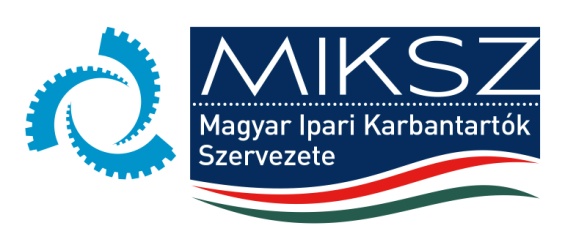 Jelentkezési lapMagyar Ipari Karbantartók SzervezeteBerendezés Intenzív Tagozatának szakmai napjáraHelyszíne: MVM PA Zrt. Atomerőmű Tájékoztató és Látogató KözpontPaks, 8803/10 HRSZ, 7031Időpontja: 2016. január 29.* A megfelelőt kérem bekarikázni.** Belépési szándéknyilatkozatot küldjenek részemre Részvételi díj:  Magyar Ipari Karbantartók Szervezete tagjainak 3 000 Ft/főÉrdeklődőknek:  8.000 Ft/főA jelentkezések beérkezésének határideje: 2016. január 10.Köszönjük jelentkezését! A regisztrációhoz továbbítsa a kitöltött jelentkezési lapot az info@miksz.org e-mail címre. FONTOS! Ha a rendezvény napjáig kifejezi szándékát, hogy a Magyar Ipari Karbantartók Szervezetének tagja kíván lenni, akkor a tagokra érvényes kiállítói illetve részvételi díjat számlázzuk.NévSzületési dátumSzemélyi ig. számaOrszágLakcímCégnévSzámlázási címTelefonMobilE-mailMIKSz tag*              Igen                                  NemBelépési szándék**Igen   / cégkéntIgen**/ magánszemélyként  Nem                      